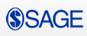 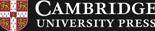 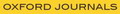 Millones de recursos de información a texto completo a través de InfomedPor Rubén Cañedo Andalia y Mario Nodarse RodríguezEl Centro Virtual para el Aprendizaje y la Investigación en Salud (CVAIS) prioriza la promoción de recursos de información de alto valor para la asistencia, la docencia y la investigación en salud disponibles a través de Infomed, suscritos o accesibles en periodos de prueba acordados con sus distribuidores, porque desde hace algunos años sabemos que a pesar de las inversiones y los recursos tecnológicos que se han dedicado a mejorar el acceso a la información en salud, estos no son suficientes si los recursos humanos no poseen las competencias informacionales para buscar la información que requiere su quehacer profesional. Por ello, el CVAIS ha desarrollado un paquete promocional denominado El Centro Virtual sugiere..., compuesto por un conjunto de promociones y herramientas auxiliares para el uso de recursos de información en salud considerados con alta prioridad de uso. A pesar de que existen muchos otros recursos disponibles es la intención de esta promoción destacar aquellos recursos adquiridos por la vía de la suscripción y los que se encuentran accesibles por medio de acuerdos de explotación experimental, y que contienen información valiosa no disponible por medio de recursos de acceso abierto de adquisición gratuita.El Centro Virtual sugiere...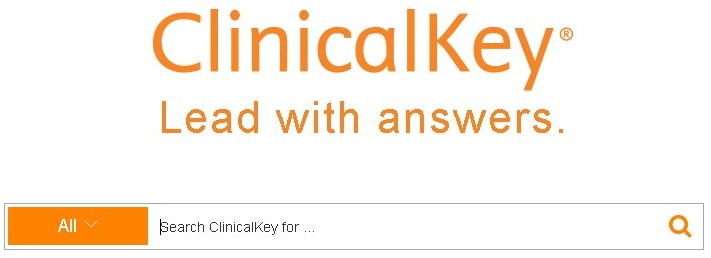 Acceso a ClinicalKeyRelación de recursos procesados por ClinicalKeyClinicalKey, presentado en abril de 2012, es un buscador diseñado para facilitar el acceso más rápido y eficiente a información clínica pertinente, confiable y exhaustiva en correspondencia con las exigencias de las necesidades de información y las características de la actividad asistencial de los servicios de atención médica con vistas a elevar la calidad de los cuidados de salud por medio de un solo recurso de información, respaldado por una amplia variedad de fuentes, que comprende desde la opinión de los expertos hasta datos primarios. Si usted desea aprender a trabajar de forma efectiva y eficiente con ClinicalKey, descargue el tutorial correspondiente, elaborado por el Centro Virtual.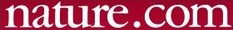 Relación de títulos por tema
Relación de títulos por orden alfabético
¡Búsqueda avanzada de artículos!El Journal Citation Report (JCR) del 2013 sitúa Nature, por sexto año consecutivo, en lo más alto de la lista de las ciencias multidisciplinares con un factor de impacto (IF, por sus siglas en inglés) de 42,351. En la JCR Science Edition de 2013, 10 de los primeros 20 títulos (el 50%) y 19 de los primeros 50 (el 38%) pertenecían al grupo editorial de Nature, cuya representación superó a la del resto de editoriales. Diecisiete de sus revistas lideran una o más categorías temáticas. Se dispone de acceso libre a las revistas de Nature Publishing Group hasta el 31 de diciembre de 2014. El acceso comprende más de 100 títulos de revistas, tanto los números editados durante el presente año, como los que se publiquen hasta la fecha en que termina el ensayo; así como, retrospectivamente, hasta el año 2010. Es decir, el año corriente (2014) y los 4 años anteriores (2010-2013).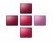 Enfermería al día es la fuente de referencia clínica más completa en Enfermería, diseñada para satisfacer las necesidades de información del personal de enfermería; así como de sus administradores, estudiantes y profesores. Provee la evidencia clínica más reciente y sólida procedente de miles de publicaciones a texto completo. Comprende más de 2 000 lecciones rápidas (revisiones clínicas) y hojas de cuidados basadas en evidencias (resúmenes basados en evidencias) sobre múltiples enfermedades y condiciones, cientos de procedimientos de enfermería, así como materiales para la educación continua, información sobre miles de medicamentos, cientos de instrumentos para la investigación; y más de 4 000  materiales en inglés y español con información para el paciente, entre otros muchos recursos. La mayoría de los materiales presenta su texto en idioma español. Usted puede consultar un tutorial realizado por el Centro Virtual para mejorar su desempeño en la gestión de este recurso.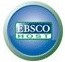 eBook Clinical Collection posibilita acceder, consultar y descargar más de 2 000 libros de Medicina y disciplinas afines, en su inmensa mayoría publicados entre 2010 y la actualidad. Su interfaz permite realizar búsquedas tanto en los metadatos (título, autor, temáticas, casa editora, idioma, ISBN, año de publicación y otros) como en el texto completo de los libros pertenecientes a la colección. Si usted desea aprender a buscar correctamente en este recurso puede descargar el tutorial desarrollado por el Centro Virtual para estos propósitos.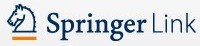 Springer es una gran casa editora a nivel mundial. Publica miles de libros y revistas científicas arbitradas de reconocida calidad científica en el área de la Ciencia, la Tecnología y la Medicina. Springer también produce varias bases de datos científicas. Sus  colecciones comprenden más de 5 millones de artículos de revistas, así como más de 3 millones de partes de libros. Springer es la mayor editorial de libros, y la segunda más grande a nivel mundial en publicaciones científicas, después de Elsevier. Infomed posee acceso a las colecciones temáticas Ciencias biomédicas (más de medio millón de artículos publicados entre 1997 y 2014 y casi 55 000 partes de libros editados entre 2005 y 2010) y Medicina  (más de 870 000 artículos de revistas publicados entre 1997 y 2014 y más de 120 000 partes de libros editadas entre 2005 y 2010). Para recuperar solamente los materiales que posean acceso el texto completo de los documentos es imprescindible utilizar el filtro de fecha (Date published), que para el caso de los artículos de revistas es 1997-2014 y para las partes de libros, 2005-2010.  La interfaz de búsqueda clasifica los resultados recuperados por tipo de material (artículos de revistas, partes de libros, etc.), disciplinas (solo es posible acceder a los textos completos de las revistas distribuidas por suscripción pertenecientes a Ciencias biomédicas y Medicina), subdisciplinas (ciencias farmacéuticas, medicina interna, inmunología, etc.) fuente (títulos de revistas y otras clases de materiales) e idioma. Ofrece acceso a más de 900 títulos de revistas biomédicas, clínicas y de salud. Adicionalmente, Springer ha concedido a Infomed acceso inmediato y temporal a todas las revistas y boletines de noticias de su editorial Adis hasta el 24 de noviembre de 2014. Usted puede acceder a estos últimos títulos directamente desde la Biblioteca Virtual de Salud de Infomed.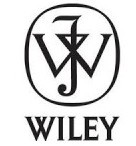 La editorial John Wiley & Sons concedió a Infomed un periodo de acceso a colecciones de revistas  seleccionadas en su plataforma hasta el próximo día 15 de diciembre de 2014. Wiley es considerada una de las casas editoras elites. Sus colecciones comprenden diversos temas y especialidades médicas. Se adjunta la relación de títulos que  pueden ser accesibles en esta prueba. Posibilita buscar por materias, así como por medio de un formulario de búsqueda avanzada.  Ofrece acceso a más de 300 títulos de revistas biomédicas, clínicas y de salud.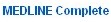 Medline Complete es una versión de Ebsco del Medline producido por la Biblioteca Nacional de Medicina de los Estados Unidos, procesa más de 5 600  publicaciones biomédicas. Más de 2 000 presentan sus textos completos. Posee una interfaz particularmente sencilla y muy útil para usuarios inexpertos en búsquedas bibliográficas. Con respecto a esta base de datos es oportuno señalar el hecho de que al ser desarrollada por una organización diferente a la que elabora Medline, presenta un cubrimiento en materia de textos completos que difiere también del que presenta esta última base de datos. Es decir, puede que un artículo posea acceso a su texto completo en una base y en otra no. Por ello, si no es posible recuperar el texto completo de un artículo en una búsqueda realizada en Medline aún es probable que este se encuentre en Medline Complete. Más de 2 000 títulos de revistas poseen acceso al texto completo. Usted puede descargar un tutorial diseñado para usted con el fin mejorar sus conocimientos y habilidades en el manejo de este recurso.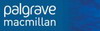 International Network for the Availability of Scientific Publications (INASP) provee información para fortalecer las capacidades de investigación de países en desarrollo y apoya esfuerzos locales para producir, difundir y lograr acceso a la información académica y al conocimiento. A través de este programa los usuarios de Infomed pueden acceder gratuitamente a importantes revistas biomédicas. Provee acceso a los textos completos de más de 300 títulos. 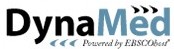 DynaMed, aprobada por  of Family Physicians, se considera la base de datos de cabecera del paciente por excelencia. Actualizada diariamente, a partir de la información publicada en más de 500 revistas médicas, así como en múltiples bases y servicios que reúnen revisiones sistemáticas, DynaMed se soporta en un riguroso proceso de evaluación de cada uno de los materiales que expone. Sobre cada tema, publica una síntesis de la mejor evidencia disponible con vistas a ofrecer un resumen sólido y enriquecido con múltiples enlaces a los contenidos analizados en cada uno de los más de 3 200 tópicos tratados. Abarca además, más 800 resúmenes procedentes del American Hospital Formulary Service (AHFS) Drug Information. DynaMed también, ofrece la posibilidad de utilizar decenas de calculadoras para la solución de ecuaciones clínicas de uso frecuente, la determinación de criterios clínicos, la toma de decisiones, la conversión de medidas, entre otras facilidades. Usted puede descargar un tutorial diseñado con el fin mejorar sus conocimientos y habilidades en el manejo de este recurso.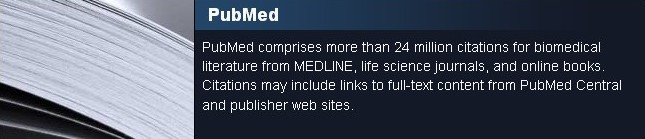 PubMed es el recurso bibliográfico gratuito más utilizado en el área de la salud en Internet. Cubre los campos de la medicina, la enfermería, la estomatología, la veterinaria, la gestión de salud, las ciencias preclínicas y algunas áreas de las ciencias de la vida. Está compuesto por varios subconjuntos de literatura como son: Medline, PubMed Central, revistas sobre enfermería, revistas sobre estomatología, entre otros. Sus archivos contienen más de 24 millones de registros procedentes de más de 25 mil revistas desde el año 1809 hasta la fecha. Contiene referencias en su colección de alrededor de 220 000 revisiones sistemáticas (más de 8 000 realizadas por los grupos de revisión de ); de más de 19 000 guías para la práctica clínica, más de 700 000 informes de ensayos clínicos y más de 1,9 millones de artículos de revisión. Procesa los contenidos de fuentes de referencia clínica tan importantes como Cochrane Database of Systematic Review y Clinical Evidence. Incorpora, además, en un plazo de 72 horas la mayor parte de los artículos publicados por Biomed Central y prácticamente la totalidad de los más de los 2,9 millones de los registros que procesa PubMed Central. Si desea conocer cómo realizar las posibilidades que le ofrece esta base de datos puede descargar un tutorial elaborado con este propósito. Si usted desea aprender a utilizar PubMed correctamente puede descargar un tutorial realizado con este propósito. 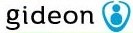 Gideon (Global Infectious Diseases and Epidemiology Online Network) es la herramienta para la gestión del conocimiento en el área de las enfermedades infecciosas más poderosa del mundo. Posibilita tanto la realización de diagnósticos específicos según país, a partir de los signos, síntomas y datos de laboratorio suministrados por sus usuarios; el conocimiento, manejo clínico y epidemiológico de las enfermedades infecciosas, así como la identificación de cientos de microorganismos patógenos a partir de su fenotipo. Es, a la vez, una formidable herramienta para la docencia en esta área de la medicina y la salud. Posee actualmente miles de usuarios alrededor del mundo y se soporta en una inmensa red de organizaciones, especialistas y recursos que actúan como proveedores de información sólida y confiable en esta esfera.  Actualizada semanalmente, es una excelente ayuda para el diagnóstico y el tratamiento de cientos de enfermedades infecciosas, la detección de brotes epidémicos, la identificación de los microorganismos causantes de dichas enfermedades, la vigilancia en salud, el conocimiento histórico de la evolución de muchas enfermedades transmisibles y la enseñanza en los campos de la medicina, la clínica, la salud pública y la microbiología. Sus bases de datos registran información numérica, textual y gráfica sobre más de 300 enfermedades, 200 países, 1 500 microbios y 500 agentes antibacterianos y vacunas, 5 000 imágenes y 30 000 gráficos. Si usted desea aprender a explotar correctamente las facilidades que ofrece Gideon, usted puede consultar un tutorial realizado con estos fines. Su acceso temporal expira el próximo día 22 de febrero de 2015.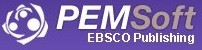 PEMSoft es un recurso de información de excelencia para la atención pediátrica en el escenario clínico. El software, producido por Ebsco, y diseñado esencialmente por pediatras e intensivistas, se considera el recurso líder de la información en el punto donde se ofrecen cuidados pediátricos, sean estos, servicios de atención neonatal, infantil, adolescentes y de adultos jóvenes o servicios de emergencia, servicios de transporte a hospitales; u otros. Comprende cientos de temas relacionados con la atención pediátrica como: signos y síntomas (Signs and symptoms), medicamentos (Formulary), procedimientos médicos (Procedures), emergencias pediátricas (Quick Ref), triajes de urgencias (Triage), intoxicaciones (Tox), enfermedades, pruebas diagnósticas, valores de referencia, entre otros muchos; se actualiza diariamente. Ofrece además, un amplio conjunto de calculadoras clínicas (Calc) para la determinación de múltiples valores de interés médico, incluye calculadoras utilizadas en la reanimación. Si usted desea conocer más sobre PEMSoft, usted puede consultar una promoción más detallada sobre sus características. El acceso temporal a PEMSoft concluye el día 13 de enero de 2015.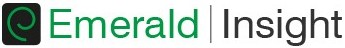 Emerald Group Publishing, una poderosa casa editora inglesa ha concedido a Infomed una prueba gratuita a varias colecciones temáticas. Entre ellas, la titulada Health  & Social Care, compuesta por más 40 títulos con acceso al texto completo de sus artículos. Solo 5 de los títulos disponibles presentan un acceso parcial a la revista, es decir, solo puede consultarse una parte de colección de contribuciones que ha publicado el título en cuestión. En la parte superior de la interfaz de búsqueda seleccione la opción Only content I have access to. La interfaz de búsqueda avanzada permite utilizar adecuar los resultados de exploración según facilidad de acceso, tipo de contenido y fecha. El periodo de ensayo concluye el próximo día 15 de diciembre de 2014.